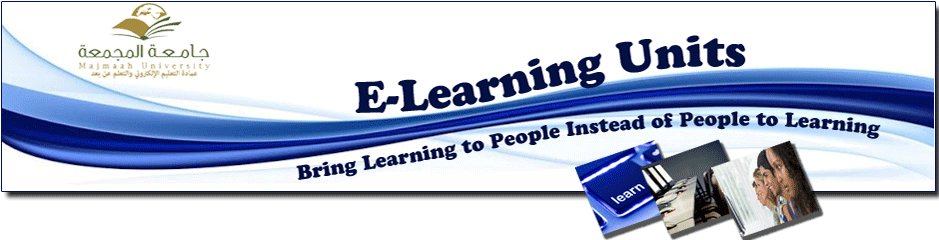 College of Science and Humanities in Hawtat Sudair establishes a training course entitled " Designing educational content online using Lecture Maker"Tuesday 28/4/1434Women's training unit in College of Science and Humanities in Hawtat Sudair held a training course entitled "Designing educational content online using Lecture Maker". Produced by Ms. Moneirah Al-Zouman and attended by the university faculty. The training course aimed to let the trainees acquire the skills of designing and publishing an e-content using Lecture Maker site. It is known that Lecture Maker site has the copyright for all its produced video content, multimedia, and logos.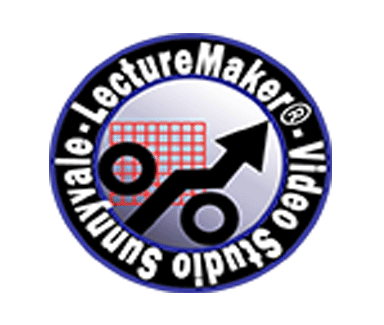 